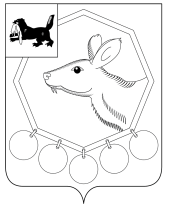 КОНТРОЛЬНО - СЧЕТНАЯ ПАЛАТАМО «БАЯНДАЕВСКИЙ РАЙОН»ЗАКЛЮЧЕНИЕ 17-зПО РЕЗУЛЬТАТАМ ЭКСПЕРТИЗЫ ПРОЕКТА РЕШЕНИЯ ДУМЫ МО «ПОКРОВКА» «О БЮДЖЕТЕ НА 2015 ГОД И ПЛАНОВЫЙ ПЕРИОД 2016 И 2017 ГОДОВ»с. Баяндай                                                                              «25» декабря 2014 годаЗаключение составлено аудитором Контрольно – счётной палаты  МО «Баяндаевский район» Дамбуевым Ю.Ф.,  инспектором  Ходоевой М.А.  по экспертизе проекта решения Думы МО «Покровка»  «О бюджете на 2015 год и плановый период 2015 и 2016 годов» составлено  Контрольно – счетной палатой МО «Баяндаевский район» в соответствии со статьей 27 Положения о бюджетном процессе в МО «Покровка», утвержденного решением Думы МО «Покровка»  от 29.11.2013г. №6  и на основании  письменного обращения  главы муниципального образования «Покровка» от 12 ноября 2014 года.Общие положенияЗаключение на проект Решения Думы МО «Покровка» «О бюджете на 2015 год и плановый период 2016 и 2017 годов» (далее - Заключение) подготовлено в соответствии с  Бюджетным кодексом Российской Федерации (далее – БК РФ), Положением о бюджетном процессе в муниципальном образовании «Покровка», утвержденного решением Думы МО «Покровка» от 29.11.2013г. №6, Соглашением о передаче полномочий по осуществлению внешнего муниципального финансового контроля Контрольно-счётной палате муниципального образования «Баяндаевский  район»  от 17.12.2013г.  №16,   Положением «О Контрольно-счетной палате муниципального образования «Баяндаевский район», утвержденным  Решением Думы муниципального образования «Баяндаевский район» от 04.10.2011г. №21/5 «Об утверждении Положения о Контрольно-счетной палате муниципального образования «Баяндаевский район», и иными актами действующего федерального и областного законодательства, с учетом норм и положений проекта федерального закона «О федеральном бюджете на 2015 год и плановый период 2016 и 2017 годов» и проекта закона Иркутской области «Об областном бюджете на 2015 год и плановый период 2016 и 2017 годов». При составлении Заключения проверено наличие и оценено состояние нормативной  и методической базы, регулирующей порядок формирования бюджета поселения, параметров его основных показателей.Соблюдение законодательства при составлении проекта решения и представлении его в Думу муниципального образования «Покровка»Проект решения «О бюджете МО «Покровка» на очередной финансовый год и плановый период 2016-2017 годов» с необходимыми приложениями определенными ст. 184.2 БК РФ поступил в Контрольно-счетную палату МО «Баяндаевский район» 17 ноября 2014 года для проведения экспертизы, что соответствует ст. 185 Бюджетного кодекса РФ и ст. 23 Положения о бюджетном процессе в МО «Покровка».  Вместе с проектом в соответствии со ст.184.2 Бюджетного кодекса РФ поступили в контрольно-счетную палату следующие материалы:Основные направления бюджетной и налоговой политики на 2015 год и плановый период 2016 и 2017 годов;Ожидаемые итоги социально-экономического развития муниципального образования «Покровка» за 2014 год;Прогноз социально-экономического развития МО «Покровка» на 2014-2017 годы;Пояснительная записка к прогнозу социально-экономического развития;Оценка ожидаемого исполнения бюджета МО «Покровка» за 2014 год;Проект решения Думы МО «Покровка» «О бюджете на 2015 год и плановый период 2016 и 2017 годов» и пояснительная записка к нему;Реестр расходных обязательств МО «Покровка» на 2015 год и плановый период 2016-2017 годов.Перечень представленных документов и материалов в целом соответствуют требованиям бюджетного законодательства.Основные направления бюджетной и налоговой политики МО «Покровка» на 2015 год и плановый период 2016-2017 годы» утверждены  Постановлением главы МО «Покровка» от 14.08.2014г. №51/1, что соответствует требованиям ст. 172 БК РФ.  Ожидаемые итоги социально-экономического развития МО «Покровка»  за 2014 год  отражены в отдельной графе показателей Прогноза социально-экономического развития муниципального образования «Покровка» на 2014-2017 годы, что  соответствует  требованиям ст.184.2 БК РФ. В нарушение п. 3 ст.173 БК РФ не представлен документ местной администрации одобряющий Прогноз социально-экономического развития МО «Покровка»  на 2014 год и плановый период 2015 и 2016 годов.3. Изменения законодательства, учтенные при формировании доходов и расходов бюджета МО «Покровка» При подготовке проекта бюджета МО «Покровка» на 2013 год и плановый период 2014 и 2015 годов были учтены:- Федеральный закон от 04.10.2014г. №283-ФЗ «О внесении изменений в Бюджетный кодекс Российской Федерации и статью 30 Федерального закона «О внесении изменений в отдельные законодательные акты Российской Федерации в связи с совершенствованием правового положения государственных (муниципальных) учреждений»;- Федеральный закон от 22.10.2014г. №311-ФЗ «О внесении изменений в Бюджетный кодекс Российской Федерации»;- проект федерального закона «О федеральном бюджете на 2015 год и плановый период 2016 и 2017 годов»;- проект закона Иркутской области «Об областном бюджете на 2015 год  плановый период 2016-2017гг.»;- Закон Иркутской области от 22.10.2013г. №74-ОЗ «О межбюджетных трансфертах и нормативах отчислений доходов в местные бюджеты» (ред. от 14.01.2014г.;- «Положение о бюджетном процессе в МО «Покровка», утвержденное решением Думы МО «Покровка» от 29.11.2013г. №6;- «Прогноз социально-экономического развития МО «Покровка» на 2014 год и плановый период до 2017 года»;- «Основные направления бюджетной и налоговой политики муниципального образования «Покровка», утвержденные  Постановлением главы МО «Покровка» от 14.08.2014г. №51/1.  4. Анализ основных направлений бюджетной и налоговой политикиПредставленные в составе документов к проекту решения основные направления бюджетной и налоговой политики МО «Покровка» на 2015 год и плановый период 2016 и 2017 годов в целом подготовлены в соответствии с Бюджетным посланием Президента РФ Федеральному Собранию РФ от 13.06.2013г. «О бюджетной политике в 2014-2016 годах» (далее Послание) и включают в себя как поставленные ранее задачи,  так и новые направления, в том числе:- бюджетная политика должна стать более эффективным инструментом реализации государственной социально-экономической политики;- повышение результативности бюджетных расходов и оптимизация управления бюджетными средствами;- создание стимулов и формирование благоприятных условий для развития бизнеса и содействия занятости населения.В то же время в данном документе не в полной мере отражены задачи и направления, указанные в Бюджетной послании Президента РФ.5. Анализ основных характеристик бюджета     В представленном проекте решения  содержатся основные характеристики бюджета  в соответствии с требованиями бюджетного законодательства.          	Проектом решения Думы МО «Покровка» «О бюджете на 2015 год и на плановый период 2016 и 2017 годов» утверждаются основные характеристики бюджета МО «Покровка» на 2015 год, а именно:- общий объем доходов в сумме 3421,6 тыс. руб., в том числе безвозмездные поступления 2926,1 тыс. руб.;- общий объем расходов – 3446,375 тыс. руб.;- размер дефицита бюджета  – 24,775 тыс. руб.    На плановый период 2016 и 2017 годов:- общий объем доходов бюджета МО «Покровка» на 2016 год – 3651,3 тыс. руб., на 2017 год – 3686,6 тыс. руб.;- общий объем расходов на 2016 год – 3681,015 тыс. руб., на 2017 год – 3713,735 тыс. руб.;- размер дефицита бюджета 2016 года  – 29,715 тыс. руб., 2017 года – 27,135 тыс. руб.      В соответствии со ст. 92.1 Бюджетного Кодекса РФ размер дефицита бюджета на 2015 – 2017 годы не превышает 5 процентов утвержденного общего годового объема доходов местного бюджета без учета утвержденного объема безвозмездных поступлений.Проектом решения устанавливается, что в расходной части бюджета МО «Покровка» на 2015-2017 годы создается резервный фонд администрации МО «Покровка» в размере 10,0 тыс. руб. на 2015 год, 5,0 тыс.руб. на 2016-2017 годы ежегодно,  что соответствует ст.81 БК РФ и ст 7 Положения о бюджетном процессе в МО «Покровка».Если провести анализ ожидаемого объема расходов в целом, за счет местного бюджета на территории МО «Покровка», то расходы складываются следующим образом:                                                                                   Таблица 1. Данные об объемах доходов и расходов бюджетаМО «Покровка», тыс. руб.         Исполнение бюджета по расходам в МО «Покровка» в 2014 году по сравнению с фактическим исполнением за 2013 год ожидается меньше на  1631,8 тыс. руб. или на 27,5%.   Прогнозируемые доходы и расходы бюджета на 2015 год меньше ожидаемого исполнения 2014 года, на плановый период 2016-2017 годов больше ожидаемого исполнения 2014 года.По сравнению с ожидаемым исполнением  доходной части бюджета    за 2014 год  прогнозное поступление общей суммы доходов на 2015 год меньше на 861,9 тыс. руб., или на 20,1%, прогнозное значение общей суммы расходов на 2015 год в сравнении с ожидаемым исполнением 2014 года меньше на 858,3 тыс. руб., или на 19,9%. 	  6. Доходы бюджета МО «Покровка» В целом доходы бюджета МО «Покровка» прогнозируются на 2015 год в сумме 3421,6 тыс. руб., что к ожидаемому поступлению доходов в 2014 году составляет 79,9 процента. Данные по доходам бюджета МО «Покровка» за 2014-2017 годы представлены в таблице 2.Прогноз поступлений налоговых и неналоговых доходов в 2015 году  по сравнению с ожидаемым исполнением 2014 года  ожидается больше  на 72,1 тыс. руб., и составляет 117,0% от ожидаемого поступления налоговых и неналоговых доходов 2014 года. Объем безвозмездных поступлений в 2015 году планируется в сумме 2926,1 тыс. руб., что меньше ожидаемых показателей 2014 года на 934,0 тыс. руб. или на 24,2%.  Данное снижение связано с сокращением планируемого объема субсидий, поступающих из бюджетов других уровней.  	Анализ сумм прогнозируемых доходов в бюджет МО «Покровка» произведен Контрольно-счетной палатой с учетом показателей ожидаемого поступления доходов в 2014 году. Данные представлены в таблице 3.Таблица 3Суммы прогнозируемых доходов в бюджет МО «Покровка» на 2014-2017годы, тыс. руб.Налог на доходы физических лиц. Прогноз поступлений  налога на доходы физических лиц на 2015 год составляет 176,1 тыс. руб., что на 33,0 тыс.руб. больше ожидаемого поступления текущего года. На плановый период 2016-2017гг. по данной статье доходов прогнозируется ежегодный прирост.Налог на имущество. Прогноз поступлений  налога на имущество на 2015 год составляет 54,6 тыс. руб., что на 2,5 тыс.руб. больше ожидаемого поступления текущего года. На плановый период 2016-2017гг. по данной статье доходов прогнозируются незначительные изменения.Налоги на товары реализуемые на территории РФ.        Законом Иркутской области «Об областном бюджете на 2015 год и на плановый период 2016 и 2017 годов» определены дифференцированные нормативы отчислений в местные бюджеты от акцизов на автомобильный и прямогонный бензин, дизельное топливо, моторные масла для дизельных и (или) карбюраторных (инжекторных) двигателей, производимых на территории Российской Федерации, подлежащих зачислению в консолидированный бюджет Иркутской области, в соответствии с которыми прогнозируется поступление по данному виду доходов в  2015 году 259,9 тыс. руб., в 2016 году 354,2 тыс. руб., в 2017 году 293,8 тыс. руб. Налог на совокупный доход. Прогноз поступлений  налога на совокупный доход на 2015 год составляет 2,4 тыс. руб., что на 1,4 тыс.руб. меньше ожидаемого поступления текущего года. На плановый период 2016-2017гг. по данной статье доходов прогнозируется незначительный рост.Госпошлина. Прогноз поступлений  государственной пошлины на 2015 год составляет 2,5 тыс. руб., что на 2,5 тыс.руб. меньше ожидаемого поступления текущего года. На плановый период 2016-2017гг. по данной статье доходов прогнозируются увеличение показателей.7. Расходы бюджета  МО «Покровка»          Расходы  бюджета МО «Покровка» на 2015 год предлагается утвердить в сумме 3446,4 тыс. руб., что меньше ожидаемого исполнения бюджета 2014 года на -858,3 тыс. руб. или  на 19,9%. На плановый период 2016 года объем расходов прогнозируется в сумме 3681,0 тыс. руб., на 2017 год – 3713,7 тыс. руб.Таблица 4Ожидаемые объемы расходов в бюджете МО «Покровка» за 2014 год и прогноз расходов бюджета на 2015 – 2017 годы, тыс. руб.Как видно из таблицы 4 в целом расходная часть бюджета 2015 года меньше ожидаемого исполнения 2014 года на 19,9% в том числе: по разделу «Общегосударственные вопросы» меньше на 536,7 тыс. руб. или на 24,2%; по разделу «Национальная оборона» меньше на 4,1 тыс. руб. или на 7,8%; по разделу «Национальная экономика» меньше на 38,6 тыс. руб. или 14,9%; по разделу «Культура» меньше на 366,3 тыс. руб. или 23,6%; по разделам «Жилищно-коммунальное хозяйство» меньше на 2,0 тыс. руб. или 8,0%; по разделу «Социальная политика» расходы планируются на уровне текущего года.  В плановом периоде 2016-2017 годов прогнозные показатели по разделам «Национальная оборона», «Национальная экономика», больше показателей ожидаемого исполнения бюджета 2014 года.Общая сумма расходов бюджетов на 2016 -2017 годы в проекте бюджета определена ниже ожидаемого исполнения 2014 года.8. Соответствие ассигнований на 2015-2017 годы, объемам финансирования, утвержденным в муниципальных целевых программахВ проекте решения Думы МО «Покровка» «О бюджете на 2015 год и плановый период 2016 и 2017 годов» запланированы бюджетные ассигнования на реализацию муниципальных программ в 2015 году в сумме 271,9 тыс.руб., что составляет 7,9% от общего объема расходов бюджета.При формировании бюджета поселения на 2015-2017 годы не реализована задача увеличения доли целевых программ в структуре расходов бюджета путем использования программно-целевого принципа организации деятельности исполнительных органов государственной власти при планировании и осуществлении расходов бюджета поставленная в Бюджетном послании Президента РФ.Таблица 8 Перечень муниципальных программ, реализуемых за счет средств бюджета поселения, тыс.руб.В нарушение статьи 86, 87 Бюджетного кодекса РФ в проекте бюджета показатели объемов бюджетных ассигнований на исполнение программных мероприятий не соответствуют сведениям об объемах средств на исполнение расходных обязательств по программам, содержащимся в Реестре расходных обязательств, а именно муниципальные правовые акты, утверждающие муниципальные программы в Реестр расходных обязательств муниципального образования «Покровка» не включены, таким образом оценка объемов бюджетных ассигнований для исполнения включенных в реестр расходных обязательств, была произведена путем увеличения общей суммы по соответствующим разделам и подразделам бюджетной классификации.	При анализе распределения бюджетных ассигнований несоответствия объемов финансирования, указанных в муниципальных программах и объемов бюджетных ассигнований в проекте бюджета не выявлены.9. Выводы и рекомендации:Перечень и содержание документов, представленных одновременно с проектом бюджета в целом соответствуют требованиям федерального бюджетного законодательства. Рекомендуем принять  проект бюджета МО «Покровка» на 2015 год и плановый период 2016 и 2017 годов.Председатель                 		                                                  Дамбуев Ю.Ф.  Инспектор									Ходоева М.А.20132014(ожид.исп.)2015(прогноз)Плановый периодПлановый период20132014(ожид.исп.)2015(прогноз)20162017Всего доходов5630,24283,53421,63651,33686,6Рост (+; -) в %х-23,9-20,16,70,97Всего расходов 5936,54304,73446,3753681,0153713,735Рост (+; -) в %х-27,5-19,96,80,9Таблица 2    Таблица 2    Таблица 2    Таблица 2    Таблица 2    Таблица 2    Таблица 2    Ожидаемое поступление доходов в бюджет МО «Покровка» за 2014 год и прогноз поступления доходов на 2015 – 2017 годы, тыс. руб.Ожидаемое поступление доходов в бюджет МО «Покровка» за 2014 год и прогноз поступления доходов на 2015 – 2017 годы, тыс. руб.Ожидаемое поступление доходов в бюджет МО «Покровка» за 2014 год и прогноз поступления доходов на 2015 – 2017 годы, тыс. руб.Ожидаемое поступление доходов в бюджет МО «Покровка» за 2014 год и прогноз поступления доходов на 2015 – 2017 годы, тыс. руб.Ожидаемое поступление доходов в бюджет МО «Покровка» за 2014 год и прогноз поступления доходов на 2015 – 2017 годы, тыс. руб.Ожидаемое поступление доходов в бюджет МО «Покровка» за 2014 год и прогноз поступления доходов на 2015 – 2017 годы, тыс. руб.Ожидаемое поступление доходов в бюджет МО «Покровка» за 2014 год и прогноз поступления доходов на 2015 – 2017 годы, тыс. руб.НаименованиеОценка ожидаемого исполнения бюджета в 2014 годуПрогноз бюджета на 2015 годОтклонение прогноза 2015г. от оценки 2014г.Отношение прогноза 2015г к оценке 2014г.,              (%)Плановый периодПлановый периодНаименованиеОценка ожидаемого исполнения бюджета в 2014 годуПрогноз бюджета на 2015 годОтклонение прогноза 2015г. от оценки 2014г.Отношение прогноза 2015г к оценке 2014г.,              (%)20162017НАЛОГОВЫЕ И НЕНАЛОГОВЫЕ ДОХОДЫ, в том числе 423,4495,572,1117,0594,3542,7налоговые доходы418,4493,074,6117,8591,3539,5неналоговые доходы5,02,5-2,550,03,03,2БЕЗВОЗМЕЗДНЫЕ ПОСТУПЛЕНИЯ3860,12926,1-934,075,83057,03143,9ИТОГО ДОХОДОВ4283,53421,6-861,979,93651,33686,6Наименование показателей2014 год  (ожид. поступ-е)Прогноз на 2015Откл. (гр.3-гр.2)Плановый периодПлановый периодНаименование показателей2014 год  (ожид. поступ-е)Прогноз на 2015Откл. (гр.3-гр.2)20162017123456Всего доходов4283,53421,6-861,93651,33686,6Налоговые доходы418,4493,074,6591,3539,5НДФЛ143,1176,133,0178,3183,6Налоги на товары реализуемые на территории РФ222,2259,937,7354,2293,8Налог на совокупный доход1,02,4-1,42,62,8Налог на имущество52,154,62,556,259,3Неналоговые доходы5,02,5-2,53,03,2Госпошлина 5,02,5-2,53,03,2Безвозмездные поступления от др. бюджетов3860,12926,1-934,03057,03143,9Наименование разделовОжидаемое исполнение за 2014 годПрогноз на 2015 годРост (снижение) расходов 2015года к 2014 годуРост (снижение) расходов 2015года к 2014 годуПлановый периодПлановый периодПлановый периодПлановый периодНаименование разделовОжидаемое исполнение за 2014 годПрогноз на 2015 годРост (снижение) расходов 2015года к 2014 годуРост (снижение) расходов 2015года к 2014 году2016г.2016г.2017г.2017г.Наименование разделовОжидаемое исполнение за 2014 годПрогноз на 2015 годРост (снижение) расходов 2015года к 2014 годуРост (снижение) расходов 2015года к 2014 годутыс. руб.2016/ 2014, %тыс. руб.2017/ 2014, %Наименование разделовтыс. руб.тыс. руб.тыс. руб.%тыс. руб.2016/ 2014, %тыс. руб.2017/ 2014, %123456789Общегосударственные вопросы2219,01682,3-536,7-24,21614,872,81448,465,3Резервный фонд8,710,01,3-14,95,057,55,057,5Национальная оборона52,756,8-4,1-7,857,6109,355,0104,4Национальная экономика258,5297,1-38,6-14,9391,4151,4331,0128,0Жилищно-коммунальное хозяйство25,027,02,0-8,017,068,017,068,0Культура1555,31189,0-366,3-23,61314,084,51482,495,3Социальная политика75,575,5--75,510075,5100Межбюджетные трансферты118,7118,7--118,7100118,7100Нераспределенные расходы----92,0-185,7-Итого:4304,73446,4-858,3-19,93681,085,53713,786,3№№Наименование ПрограммОбъем бюджетных ассигнованийОбъем бюджетных ассигнованийОбъем бюджетных ассигнованийОбъем бюджетных ассигнованийОбъем бюджетных ассигнованийОбъем бюджетных ассигнований№№Наименование ПрограммПроект бюджетаПроект бюджетаПроект бюджетаПрограммаПрограммаПрограмма№№Наименование Программ2015г2016г2017г2015г2016г2017г2«Военно-патриотическое воспитание молодежи и учащихся МО «Покровка» на 2014-2017 годы»1,01,01,01,01,01,03«Развитие малого и среднего предприниматель-ства на территории МО «Покровка» на 2014-2017 годы»1,01,01,01,01,01,04«Развитие сети автомобильных дорог общего пользования в МО «Покровка» на 2014-2016 гг.259,9354,2293,8259,9354,2293,85«Противодействие, профилактика терроризма на территории МО «Покровка» на 2015-2017 годы»1,01,01,01,01,01,06«Пожарная безопасность на территории МО «Покровка» на 2014-2017 годы»1,01,01,01,01,01,07«Организация и проведение оплачиваемых временных работ в МО «Покровка» на 2014-2017 годы»3,03,03,03,03,03,08«Энергосбережение и повышение энергетичес-кой эффективности в организациях соц.сферы»5,0--5,0--Итого по муниципальным программамИтого по муниципальным программам271,9361,2300,8271,9361,2300,8